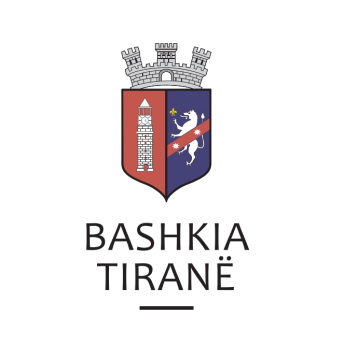      R  E  P U  B  L  I  K  A    E   S  H  Q  I  P  Ë  R  I  S  Ë
  BASHKIA TIRANË
DREJTORIA E PËRGJITHSHME PËR MARRËDHËNIET ME PUBLIKUN DHE JASHTË
DREJTORIA E KOMUNIKIMIT ME QYTETARËTLënda: Kërkesë për shpallje nga Gjykata e Shkallës së Parë Administrative Tiranë për znj. Nevila Caslli.Pranë Bashkisë së Tiranës ka ardhur kërkesa për shpallje nga Gjykata e Shkallës së Parë Administrative Tiranë, me nr. 3111 prot., datë 08.10.2019, protokolluar në Bashkinë Tiranë me nr. 37672 prot., datë 09.10.2019.Ju sqarojmë se kjo gjykatë dërgon për shpallje njoftimin për gjykimin të çështjes administrative me palë:Paditës:                   Nevila CaslliTë paditur:             Këshilli Ministrave të RSH, Drejtoria Vendore e Agjencisë                                Shtetërore të Kadastrës Tirana –Veri, Bashkia Tiranë.Objekti:                  Shfuqizimi tërësisht i aktit administrate, etj.Data dhe ora e seancës:  29.10.2019, 12:00Drejtoria e Komunikimit me Qytetarët ka bërë të mundur afishimin e shpalljes për znj. Nevila Caslli, në tabelën e shpalljeve të Sektorit të Informimit dhe Shërbimeve për Qytetarët pranë Bashkisë Tiranë.     R  E  P U  B  L  I  K  A    E   S  H  Q  I  P  Ë  R  I  S  Ë
  BASHKIA TIRANË
DREJTORIA E PËRGJITHSHME PËR MARRËDHËNIET ME PUBLIKUN DHE JASHTË
DREJTORIA E KOMUNIKIMIT ME QYTETARËTLënda: Kërkesë për shpallje nga Gjykata e Apelit Vlorë për znj. Milika Simon Peco.Pranë Bashkisë Tiranë ka ardhur kërkesa për shpallje nga Gjykata e Apelit Vlorë, me nr. 2861 regjistri, datë 20.09.2019, protokolluar në Bashkinë Tiranë me nr. 37639 prot., datë 09.10.2019.Ju sqarojmë se kjo gjykatë dërgon shpallje se është zhvilluar gjykimi i çështjes civile që i përket:Pala Paditëse:       Palush Ziu, Gjinovefa SaniaPalë e paditur:      Agjencia e Trajtimit të Pronave TiranëMe pjesëmarrje:   Zyra Vendore e Avokaturës së Shtetit VlorëPerson i tretë:       Thanas Ziu, Milika Peco, etj.Drejtoria e Komunikimit me Qytetarët ka bërë të mundur afishimin e shpalljes për znj. Milika Simon Peco,  në tabelën e shpalljeve të Sektorit të Informimit dhe Shërbimeve për Qytetarët pranë Bashkisë Tiranë.     R  E  P U  B  L  I  K  A    E   S  H  Q  I  P  Ë  R  I  S  Ë
  BASHKIA TIRANË
DREJTORIA E PËRGJITHSHME PËR MARRËDHËNIET ME PUBLIKUN DHE JASHTË
DREJTORIA E KOMUNIKIMIT ME QYTETARËTLënda:  Kërkesë për shpallje nga Gjykata e Rrethit Gjyqësor Sarandë për znj. Nezaqet Borova (Zajmi).Pranë Bashkisë Tiranë ka ardhur kërkesa për shpallje nga Gjykata e Rrethit Gjyqësor Sarandë me nr. 01399 regj. them., datë 16.09.2019, protokolluar në institucionin tonë me nr. 37638 prot., datë 09.10.2019.Ju sqarojmë se kjo gjykatë dërgon për shpalljen e çështjes civile që i përket palëve:Paditës:             Avni DelvinaE Paditur:          Shërbimi Përmbarimor “FS”, Nezaqet Borova, etj.Objekti:              Deklarimin e pavlefshmërisë së pjesshme të kontratës nr. 6149 re[p.,                            datë 28.11.2008, etj.Drejtoria e Komunikimit me Qytetarët ka bërë të mundur afishimin e shpalljes për znj. Nezaqet Borova (Zajmi), në tabelën e shpalljeve të Sektorit të Informimit dhe Shërbimeve për Qytetarët pranë Bashkisë Tiranë.     R  E  P U  B  L  I  K  A    E   S  H  Q  I  P  Ë  R  I  S  Ë
  BASHKIA TIRANË
DREJTORIA E PËRGJITHSHME PËR MARRËDHËNIET ME PUBLIKUN DHE JASHTË
DREJTORIA E KOMUNIKIMIT ME QYTETARËTLënda: Kërkesë për shpallje nga Gjykata e Rrethit Gjyqësor Tiranë, për z. Admir Ardian Xhihani.Pranë Bashkisë Tiranë ka ardhur kërkesa për shpallje nga Gjykata e Rrethit Gjyqësor Tiranë, me nr. 2859 akti, datë 07.10.2019, protokolluar në Bashkinë Tiranë me nr. 37635 prot., datë 09.10.2019.Ju sqarojmë se kjo gjykatë dërgon për shpallje gjykimin e çështjes civile me palë:Akuzues:            Prokuroria e Rrethit Gjyqësor TiranëKundër të pandehurit:        Admir XhihaniAkuzuar:           Për kryerjen e veprës penale “Vjedhja”.Data dhe ora e seancës:  22.10.2019, 11:45Drejtoria e Komunikimit me Qytetarët ka bërë të mundur afishimin e shpalljes për z. Admir Ardian Xhihani, në tabelën e shpalljeve të Sektorit të Informimit dhe Shërbimeve për Qytetarët pranë Bashkisë Tiranë.